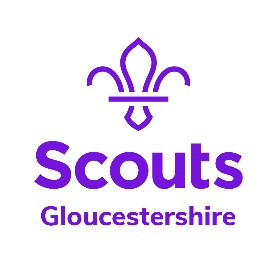 GLOUCESTERSHIRE COUNTY SCOUT COUNCILNomination for election to the County Executive Committeeto serve on the County Executive Committee for the year 2021 – 2022 (self-nomination is acceptable).Please tick the appropriate role:Please describe (in no more than 150 words) why you think this person has the relevant experience and motivation.Please confirm that the nominated person is: I wish to nominate:  County Executive Committee Member  Nominated Member of the Council of the Scout Association  Nominated Youth Member of the Council of the Scout AssociationA Member/Associate Member (delete as appropriate) of The Scout AssociationOver 18 years of age (qualifying date 16th September 2020)Agrees to stand for election as an Elected MemberIs willing to act as a charity trustee and confirm that they are not disqualified or barred from acting as suchNominee’s appointment(s) held:Signature of nominee:Proposer’s name:Appointment held:Seconder’s name:Appointment held: